     CHRISTMAS HAMPERS WINNERS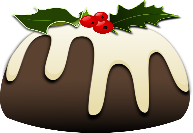 Congratulations to all our Christmas Hamper winners.Thank you to everyone who supported us , we really appreciated everything, from all who contributed to each of the beautiful hampers and to everyone who bought tickets!Our hampers raised a MASSIVE £1130 .Our winners are as follows:Saorlaith McHughCathain McNickleTiernan MullanCahir CartonRose KealeyTina MullanLiam BerrymanAnthony HamillSean HamillJack Wilson